Изменения в Устав Опеченского сельского поселения зарегистрированы в Управлении Министерства юстиции Российской Федерации по Новгородской области Государственный регистрационный № RU535023212021002 от  09.12.2021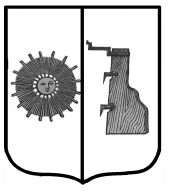 Новгородская область Боровичский районСОВЕТ ДЕПУТАТОВ ОПЕЧЕНСКОГОСЕЛЬСКОГО ПОСЕЛЕНИЯР Е Ш Е Н И Ес. Опеченский ПосадО внесении изменений и дополнений в Устав Опеченского сельского поселения Боровичского муниципального района Новгородской областиВ соответствии с федеральными законами от 6 октября 2003 года № 131-ФЗ «Об общих принципах организации местного самоуправления в Российской Федерации», от 21 июля 2005 года № 97-ФЗ «О государственной регистрации уставов муниципальных образований» Совет депутатов Опеченского сельского поселения РЕШИЛ:1. Внести изменения и дополнения в Устав Опеченского сельского поселения Боровичского муниципального района Новгородской области:1.1. Часть 7 статьи 6 «Устав Опеченского сельского поселения» изложить в следующей редакции:«7. Устав Опеченского сельского поселения, решение о внесении изменений и дополнений в Устав Опеченского сельского поселения подлежат официальному опубликованию (обнародованию) в бюллетене «Официальный вестник Опеченского сельского поселения» после их государственной регистрации и вступают в силу после официального опубликования.Глава Опеченского сельского поселения обязан опубликовать (обнародовать) зарегистрированные Устав Опеченского сельского поселения, решение о внесении изменений и дополнений в Устав Опеченского сельского поселения в течение семи дней со дня поступления из территориального органа уполномоченного федерального органа исполнительной власти в сфере регистрации уставов муниципальных образований уведомления о включении сведений об Уставе Опеченского сельского поселения, решения о внесении изменений в Устав Опеченского сельского поселения в государственный реестр уставов муниципальных образований Новгородской области, предусмотренного частью 6 статьи 4 Федерального закона от 21 июля 2005 года № 97-ФЗ «О государственной регистрации уставов муниципальных образований».».1.2. В статье 7.1 «Порядок подготовки, принятия, официального опубликования (обнародования) и вступления в силу муниципальных правовых актов»:1) Часть 6 изложить в следующей редакции:«6. Проекты муниципальных нормативных правовых актов, устанавливающие новые или изменяющие ранее предусмотренные муниципальными нормативными правовыми актами обязательные требования, которые связаны с осуществлением предпринимательской и иной экономической деятельности и оценка соблюдения которых осуществляется в рамках муниципального контроля, привлечения к административной ответственности, предоставления лицензий и иных разрешений, аккредитации, иных форм оценки и экспертизы (далее – обязательные требования), для субъектов предпринимательской и иной экономической деятельности, обязанности для субъектов инвестиционной деятельности, могут подлежать оценке регулирующего воздействия, проводимой органами местного самоуправления сельского поселения в порядке, установленном муниципальными нормативными правовыми актами в соответствии с областным законом, за исключением:1) проектов нормативных правовых актов представительных органов муниципальных образований, устанавливающих, изменяющих, приостанавливающих, отменяющих местные налоги и сборы;2) проектов нормативных правовых актов представительных органов муниципальных образований, регулирующих бюджетные правоотношения.3) проектов нормативных правовых актов, разработанных в целях ликвидации чрезвычайных ситуаций природного и техногенного характера на период действия режимов чрезвычайных ситуаций. Оценка регулирующего воздействия проектов муниципальных нормативных правовых актов проводится в целях выявления положений, вводящих избыточные обязанности, запреты и ограничения для субъектов предпринимательской и иной экономической деятельности или способствующих их введению, а также положений, способствующих возникновению необоснованных расходов субъектов предпринимательской и иной экономической деятельности и бюджета сельского поселения.Муниципальные нормативные правовые акты, затрагивающие вопросы осуществления предпринимательской и инвестиционной деятельности, в целях выявления положений, необоснованно затрудняющих осуществление предпринимательской и инвестиционной деятельности, могут подлежать экспертизе, проводимой органами местного самоуправления сельского поселения в порядке, установленном муниципальными нормативными правовыми актами в соответствии с областным законом.2) дополнить частью 6.1 следующего содержания:«6.1. Порядок установления и оценки применения содержащихся в муниципальных нормативных правовых актах обязательных требований определяется муниципальными нормативными правовыми актами с учетом принципов установления и оценки применения обязательных требований, определенных Федеральным законом от 31 июля 2020 года № 247-ФЗ «Об обязательных требованиях в Российской Федерации».».1.3. Пункт 9 части 1 статьи 8 «Вопросы местного значения Опеченского сельского поселения» изложить в следующей редакции:«9) утверждение правил благоустройства территории Опеченского сельского поселения, осуществление муниципального контроля в сфере благоустройства, предметом которого является соблюдение правил благоустройства территории Опеченского сельского поселения, требований к обеспечению доступности для инвалидов объектов социальной, инженерной и транспортной инфраструктур и предоставляемых услуг, организация благоустройства территории Опеченского сельского поселения в соответствии с указанными правилами;».1.4. Пункт 1 статьи 8.1 «Вопросы местного значения Опеченского сельского поселения, закрепленные за Опеченским сельским поселением в соответствии с областным законом от 23.10.2014 № 637-ОЗ «О закреплении за сельскими поселениями Новгородской области вопросов местного значения» изложить в следующей редакции:«1) дорожная деятельность в отношении автомобильных дорог местного значения в границах населенных пунктов Опеченского сельского поселения и обеспечение безопасности дорожного движения на них, включая создание и обеспечение функционирования парковок (парковочных мест), осуществление муниципального контроля на автомобильном транспорте, городском наземном электрическом транспорте и в дорожном хозяйстве в границах населенных пунктов Опеченского сельского поселения, организация дорожного движения, а также осуществление иных полномочий в области использования автомобильных дорог и осуществления дорожной деятельности в соответствии с законодательством Российской Федерации;».1.5. Статью 11 «Муниципальный контроль» изложить в следующей редакции:«Статья 11.Муниципальный контроль1.Администрация Опеченского сельского поселения организует и осуществляет муниципальный контроль за соблюдением требований, установленных муниципальными правовыми актами, принятыми по вопросам местного значения, а в случаях, если соответствующие виды контроля отнесены федеральными законами к полномочиям органов местного самоуправления, а также муниципальный контроль за соблюдением требований, установленных федеральными и областными законами.2.Организация и осуществление видов муниципального контроля регулируется Федеральным законом от 31 июля 2020 года № 248-ФЗ «О государственном контроле (надзоре) и муниципальном контроле в Российской Федерации».1.6. Части 4, 5 статьи 19 «Публичные слушания, общественные обсуждения» изложить в следующей редакции:«4. Порядок организации и проведения публичных слушаний определяется нормативным решением Совета депутатов Опеченского сельского поселения и должен предусматривать заблаговременное оповещение жителей Опеченского сельского поселения о времени и месте проведения публичных слушаний, заблаговременное ознакомление с проектом муниципального правового акта, в том числе посредством его размещения на официальном сайте Опеченского сельского поселения в информационно-телекоммуникационной сети «Интернет» или в случае, если Администрация Опеченского сельского поселения не имеет возможности размещать информацию о своей деятельности в информационно-телекоммуникационной сети «Интернет», на официальном сайте Новгородской области или Боровичского муниципального района, в состав которого входит данное поселение, с учетом положений Федерального закона от 9 февраля 2009 года № 8-ФЗ «Об обеспечении доступа к информации о деятельности государственных органов и органов местного самоуправления» (далее в настоящей статье - официальный сайт), возможность представления жителями  сельского поселения своих замечаний и предложений по вынесенному на обсуждение проекту муниципального правового акта, в том числе посредством официального сайта, другие меры, обеспечивающие участие в публичных слушаниях жителей сельского поселения, опубликование (обнародование) результатов публичных слушаний, включая мотивированное обоснование принятых решений, в том числе посредством их размещения на официальном сайте.Нормативным решением Совета депутатов Опеченского сельского поселения может быть установлено, что для размещения материалов и информации, указанных в абзаце первом настоящей части, обеспечения возможности представления жителями Опеченского сельского поселения своих замечаний и предложений по проекту муниципального правового акта, а также для участия жителей Опеченского сельского поселения в публичных слушаниях с соблюдением требований об обязательном использовании для таких целей официального сайта может использоваться федеральная государственная информационная система «Единый портал государственных и муниципальных услуг (функций)», порядок использования которой для целей настоящей статьи устанавливается Правительством Российской Федерации.5. По проектам генеральных планов, проектам правил землепользования и застройки, проектам планировки территории, проектам межевания территории, проектам правил благоустройства территорий, проектам, предусматривающим внесение изменений в один из указанных утвержденных документов, проектам решений о предоставлении разрешения на условно разрешенный вид использования земельного участка или объекта капитального строительства, проектам решений о предоставлении разрешения на отклонение от предельных параметров разрешенного строительства, реконструкции объектов капитального строительства, вопросам изменения одного вида разрешенного использования земельных участков и объектов капитального строительства на другой вид такого использования при отсутствии утвержденных правил землепользования и застройки проводятся публичные слушания или общественные обсуждения в соответствии с законодательством о градостроительной деятельности.1.7. Часть 3 статьи 26 «Полномочия Главы Опеченского сельского поселения» после слов «городского округа, муниципального района» дополнить словами «, муниципального округа».1.8. Пункт 9 части 1 статьи 27 «Досрочное прекращение полномочий Главы Опеченского сельского поселения» изложить в следующей редакции:«9) прекращения гражданства Российской Федерации либо гражданства иностранного государства - участника международного договора Российской Федерации, в соответствии с которым иностранный гражданин имеет право быть избранным в органы местного самоуправления, наличия гражданства (подданства) иностранного государства либо вида на жительство или иного документа, подтверждающего право на постоянное проживание на территории иностранного государства гражданина Российской Федерации либо иностранного гражданина, имеющего право на основании международного договора Российской Федерации быть избранным в органы местного самоуправления, если иное не предусмотрено международным договором Российской Федерации - со дня наступления фактов, указанных в настоящем пункте;».1.9. Часть 8 статьи 30 «Совет депутатов Опеченского сельского поселения» после слов «городского округа, муниципального района» дополнить словами «, муниципального округа».1.10. Пункт 7 части 6 статьи 33 «Депутаты Совета депутатов Опеченского сельского поселения» изложить в следующей редакции:«7) прекращения гражданства Российской Федерации либо гражданства иностранного государства - участника международного договора Российской Федерации, в соответствии с которым иностранный гражданин имеет право быть избранным в органы местного самоуправления, наличия гражданства (подданства) иностранного государства либо вида на жительство или иного документа, подтверждающего право на постоянное проживание на территории иностранного государства гражданина Российской Федерации либо иностранного гражданина, имеющего право на основании международного договора Российской Федерации быть избранным в органы местного самоуправления, если иное не предусмотрено международным договором Российской Федерации - со дня наступления фактов, указанных в настоящем пункте;».1.11. Часть 6 статьи 38 «Контрольно-счетная комиссия Опеченского сельского поселения» изложить в следующей редакции:«6. Контрольно-счетная комиссия Опеченского сельского поселения осуществляет следующие основные полномочия:1) организация и осуществление контроля за законностью и эффективностью использования средств бюджета Опеченского сельского поселения, а также иных средств в случаях, предусмотренных законодательством Российской Федерации;2) экспертиза проектов бюджета Опеченского сельского поселения, проверка и анализ обоснованности его показателей;3) внешняя проверка годового отчета об исполнении бюджета Опеченского сельского поселения;4) проведение аудита в сфере закупок товаров, работ и услуг в соответствии с Федеральным законом от 5 апреля 2013 года № 44-ФЗ «О контрактной системе в сфере закупок товаров, работ, услуг для обеспечения государственных и муниципальных нужд»;5) оценка эффективности формирования муниципальной собственности, управления и распоряжения такой собственностью и контроль за соблюдением установленного порядка формирования такой собственности, управления и распоряжения такой собственностью (включая исключительные права на результаты интеллектуальной деятельности);6) оценка эффективности предоставления налоговых и иных льгот и преимуществ, бюджетных кредитов за счет средств бюджета Опеченского сельского поселения, а также оценка законности предоставления муниципальных гарантий и поручительств или обеспечения исполнения обязательств другими способами по сделкам, совершаемым юридическими лицами и индивидуальными предпринимателями за счет средств бюджета Опеченского сельского поселения и имущества, находящегося в муниципальной собственности;7) экспертиза проектов муниципальных правовых актов в части, касающейся расходных обязательств Опеченского сельского поселения, экспертиза проектов муниципальных правовых актов, приводящих к изменению доходов бюджета Опеченского сельского поселения, а также муниципальных программ (проектов муниципальных программ);8) анализ и мониторинг бюджетного процесса в Опеченском сельском поселении, в том числе подготовка предложений по устранению выявленных отклонений в бюджетном процессе и совершенствованию бюджетного законодательства Российской Федерации;9) проведение оперативного анализа исполнения и контроля за организацией исполнения бюджета Опеченского сельского поселения в текущем финансовом году, ежеквартальное представление информации о ходе исполнения бюджета Опеченского сельского поселения, о результатах проведенных контрольных и экспертно-аналитических мероприятий в Совет депутатов Опеченского сельского поселения и Главе Опеченского сельского поселения;10) осуществление контроля за состоянием муниципального внутреннего и внешнего долга;11) оценка реализуемости, рисков и результатов достижения целей социально-экономического развития Опеченского сельского поселения, предусмотренных документами стратегического планирования Опеченского сельского поселения, в пределах компетенции контрольно-счетного органа Опеченского сельского поселения;12) участие в пределах полномочий в мероприятиях, направленных на противодействие коррупции;13) иные полномочия в сфере внешнего муниципального финансового контроля, установленные федеральными законами, областными законами, Уставом и нормативными правовыми актами Совета депутатов Опеченского сельского поселения.»1.12. Часть 1 статьи 60 «Вступление в силу Устава Опеченского сельского поселения, решения о внесении изменений и (или) дополнений в Устав Опеченского сельского поселения» изложить в следующей редакции:«1. Устав Опеченского сельского поселения, решение о внесении изменений и дополнений в Устав Опеченского сельского поселения подлежат официальному опубликованию (обнародованию) в бюллетене «Официальный вестник Опеченского сельского поселения» после их государственной регистрации и вступают в силу после их официального опубликования (обнародования).2. Направить решение на государственную регистрацию в Управление Министерства юстиции Российской Федерации по Новгородской области.3. Настоящее решение вступает  в силу после его государственной регистрации и официального опубликования в бюллетене «Официальный  вестник Опеченского сельского поселения». 4. Опубликовать решение в бюллетене «Официальный вестник Опеченского сельского поселения»  и разместить на официальном сайте Опеченского сельского поселения в информационно-телекоммуникационной сети «Интернет».Глава сельского поселения                                           С.В.Панфиловаот28.10.2021№52